ORGANIGRAM CENTRA ZA SOCIALNO DELO LJUBLJANAOrganigram I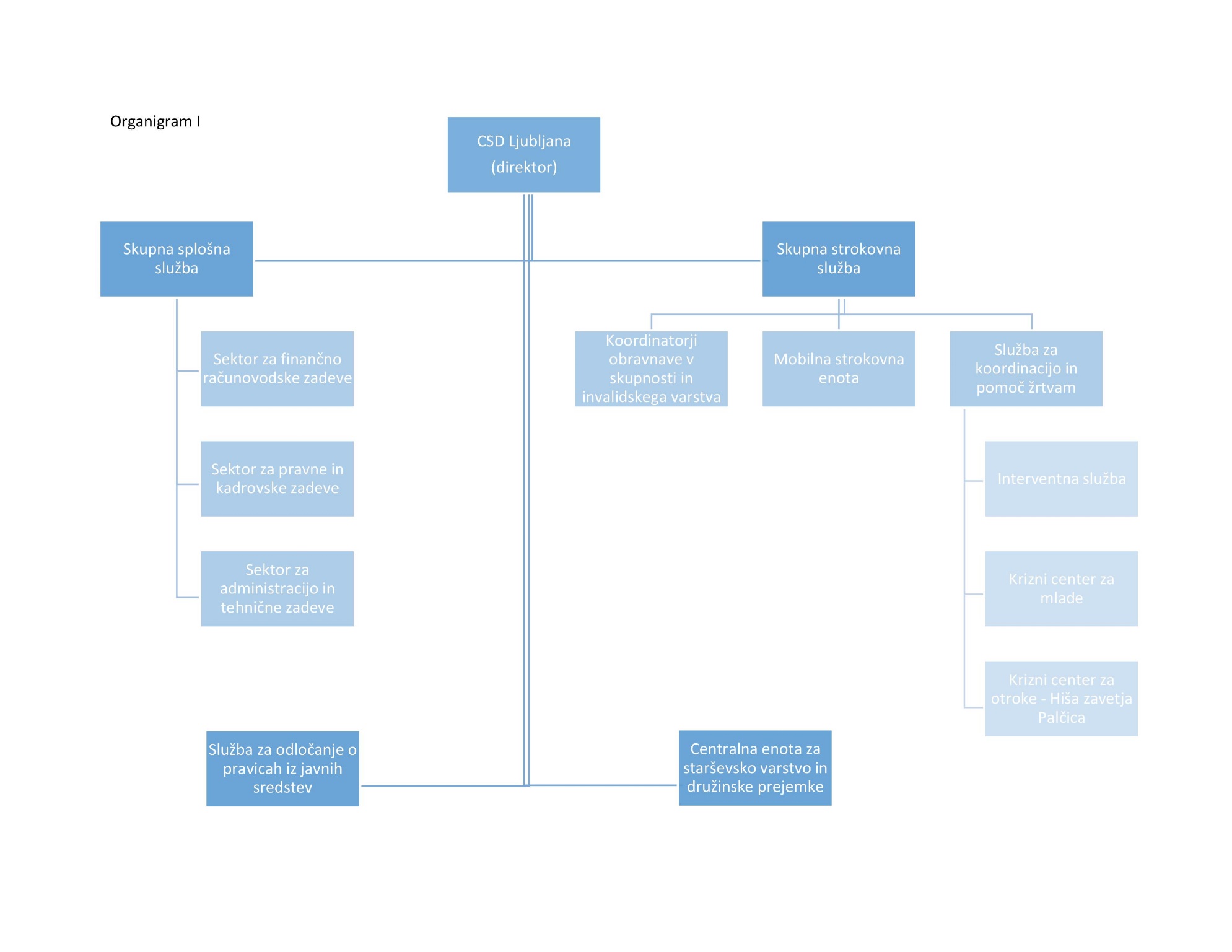 Organigram II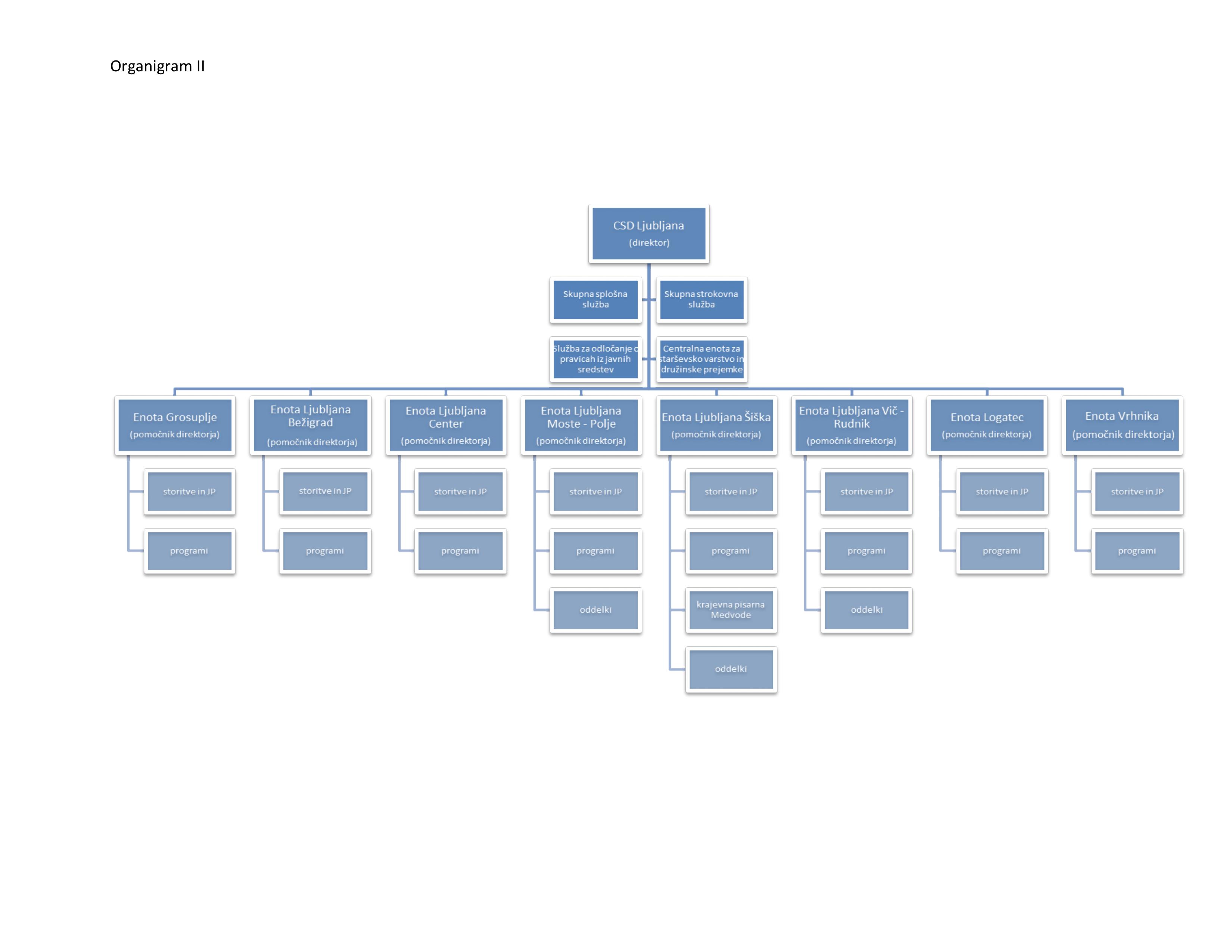 